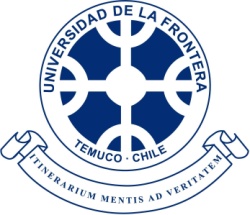 II CURSO INTERNACIONAL :“ Avances en Alergia, Inmunología y Especialidades Pediátricas”6, 7 y 8 de JULIO 2017”Aula Magna/UFRO, Uruguay 1720. TemucoFICHA DE INSCRIPCIÓN Antecedentes del ParticipanteDevolver a mail: pamela.huircalaf@ufrontera.cl – rayen.lopez@ufrontera.clMBA/RL.-Nombres ,apellidosCédula de IdentidadDirección postalCiudadTeléfono / CelularEmail ProfesiónValor de inscripción